ΠΡΟΓΡΑΜΜΑ ΗΜΕΡΙΔΑΣ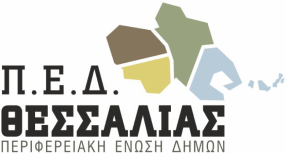 «Τοπική Αυτοδιοίκηση, Τουρισμός - Αγροτουρισμός και νέες τάσεις εν μέσω Πανδημίας».Τσαγκαράδα – 2 Οκτωβρίου 2021   10 -  1030Προσέλευση Προσκεκλημένων1030 – 1045Χαιρετισμός Δημάρχου Δήμου Ζαγοράς-Μουρεσίου κ. Κουτσάφτη Παναγιώτη1045 – 1005Χαιρετισμοί Επισήμων1105– 1115Έναρξη εργασιών Ημερίδας από τον Πρόεδρο της Π.Ε.Δ. Θεσσαλίας κ. Νασιακόπουλο Αθανάσιο 1115 – 1135 Ο τουρισμός στην εποχή της κλιματικής αλλαγής.Εισηγητής: Τριαντόπουλος Χρήστος                       Υφυπουργός στον Πρωθυπουργό για την κρατική αρωγή και                     την αποκατάσταση από φυσικές καταστροφές1135 – 1155Ανάπτυξη αγροτουρισμού στην Ελλάδα. Παράδειγμα φάρμα Καραΐσκου.Εισηγητής : Ανδρινός Μελέτιος                     Υπεύθυνος Hotel Kritsa 1155– 1215Συνδέοντας την παραγωγή, την ιστορία του τόπου με το τουριστικό προϊόν: Η πρόκληση της Θεσσαλίας για 12μηνη τουριστική ταυτότητα υψηλών αξιώσεων. Εισηγητής: Σαρούκος Νικόλαος                      Προιστάμενος ελέγχου επιθεωρήσεων και τουριστικής                     ανάπτυξης Θεσσαλίας (Υπουργείο Τουρισμού)1215 – 1235Θεσσαλία και Τουρισμός. Η επόμενη ημέρα.Εισηγητής: Ζαφείρης Γεώργιος                      Πρόεδρος Ένωσης Ξενοδόχων Μαγνησίας                     Μέλος της Θεματικής Επιτροπής της ΠΕΔ Θεσσαλίας 
                   «Τουριστικής Ανάπτυξης, Χωροταξίας, Υποδομών και Δικτύων»1235 – 1315Τοποθετήσεις – Ερωτήσεις1315 – 1335Συμπεράσματα_ Αποφώνηση από τον Πρόεδρο της ΠΕΔ Θεσσαλίας
                              κ. Νασιακόπουλο Αθανάσιο